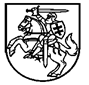 VALSTYBINĖS MOKESČIŲ INSPEKCIJOS PRIE LIETUVOS RESPUBLIKOS FINANSŲ MINISTERIJOS VIRŠININKASĮSAKYMASDĖL VALSTYBINĖS MOKESČIŲ INSPEKCIJOS PRIE LIETUVOS RESPUBLIKOS FINANSŲ MINISTERIJOS VIRŠININKO . BALANDŽIO 28 D. ĮSAKYMO NR. VA-64 „DĖL APSKRITIES VALSTYBINĖS MOKESČIŲ INSPEKCIJOS INFORMAVIMO APIE AKCIZAIS APMOKESTINAMŲ PREKIŲ GAVIMĄ IŠ KITOS EUROPOS SĄJUNGOS VALSTYBĖS NARĖS“ PAKEITIMO IR KAI KURIŲ VALSTYBINĖS MOKESČIŲ INSPEKCIJOS PRIE LIETUVOS RESPUBLIKOS FINANSŲ MINISTERIJOS VIRŠININKO ĮSAKYMŲ PRIPAŽINIMO NETEKUSIAIS GALIOS. balandžio 2 d. Nr. VA-21Vilnius1. P a k e i č i u  Valstybinės mokesčių inspekcijos prie Lietuvos Respublikos finansų ministerijos viršininko . balandžio 28 d. įsakymą Nr. VA-64 „Dėl apskrities valstybinės mokesčių inspekcijos informavimo apie akcizais apmokestinamų prekių gavimą iš kitos Europos Sąjungos valstybės narės“ ir išdėstau jį nauja redakcija:„VALSTYBINĖS MOKESČIŲ INSPEKCIJOSPRIE LIETUVOS RESPUBLIKOS FINANSŲ MINISTERIJOSVIRŠININKASĮSAKYMASDĖL INFORMAVIMO APIE AKCIZAIS APMOKESTINAMŲ PREKIŲ, kurioms netaikomas akcizų mokėjimo laikino atidėjimo režimas, SIUNTIMĄ Į KITĄ EUROPOS SĄJUNGOS VALSTYBĘ NARĘ ARBA ŠIŲ PREKIŲ GAVIMĄ IŠ KITOS EUROPOS SĄJUNGOS VALSTYBĖS NARĖSVadovaudamasis Lietuvos Respublikos akcizų įstatymu ir Valstybinės mokesčių inspekcijos prie Lietuvos Respublikos finansų ministerijos nuostatų, patvirtintų Lietuvos Respublikos finansų ministro . liepos 29 d. įsakymu Nr. 110 „Dėl Valstybinės mokesčių inspekcijos prie Lietuvos Respublikos finansų ministerijos nuostatų patvirtinimo“, 18.11 papunkčiu:T v i r t i n u  pridedamas:1. Informavimo apie akcizais apmokestinamų prekių, kurioms netaikomas akcizų mokėjimo laikino atidėjimo režimas, siuntimą į kitą Europos Sąjungos valstybę narę arba šių prekių gavimą iš kitos Europos Sąjungos valstybės narės taisykles;2. Patvirtinimo, kad už akcizais apmokestinamas prekes, atgabenamas į Lietuvos Respubliką komerciniams tikslams, akcizų sumokėjimas Lietuvos Respublikoje garantuotas, FR0652 formą;3. Prašymo išduoti patvirtinimą, kad už akcizais apmokestinamas prekes, atgabenamas į Lietuvos Respubliką komerciniams tikslams, akcizų sumokėjimas Lietuvos Respublikoje garantuotas, FR0669 formą.“2. P r i p a ž į s t u  netekusiais galios:2.1. Valstybinės mokesčių inspekcijos prie Lietuvos Respublikos finansų ministerijos viršininko . balandžio 26 d. įsakymą Nr. VA-40 „Dėl Pranešimo apie pageidavimą susigrąžinti akcizus pateikimo taisyklių patvirtinimo“;2.2. Valstybinės mokesčių inspekcijos prie Lietuvos Respublikos finansų ministerijos viršininko . balandžio 28 d. įsakymą Nr. VA-67 „Dėl akcizais apmokestinamų prekių gabenimo dokumentų žymėjimo ir papildomų reikalavimų jiems nustatymo“ su visais pakeitimais ir papildymais.3. N u s t a t a u, kad iki šio įsakymo įsigaliojimo išduotos Patvirtinimų, kad akcizų sumokėjimas Lietuvos Respublikoje yra garantuotas, FR0651 formos lieka galioti ir jų keisti neprivaloma.Viršininkas	Modestas KaseliauskasPATVIRTINTAValstybinės mokesčių inspekcijos prie Lietuvos Respublikos finansų ministerijos viršininko . balandžio 28 d. įsakymu Nr. VA-64(Valstybinės mokesčių inspekcijos prie Lietuvos Respublikos finansų ministerijos viršininko . balandžio 2 d. įsakymo Nr. VA-21 redakcija)INFORMAVIMO APIE AKCIZAIS APMOKESTINAMŲ PREKIŲ, kurioms netaikomas akcizų mokėjimo laikino atidėjimo režimas, SIUNTIMĄ Į KITĄ EUROPOS SĄJUNGOS VALSTYBĘ NARĘ ARBA ŠIŲ PREKIŲ GAVIMĄ IŠ KITOS EUROPOS SĄJUNGOS VALSTYBĖS NARĖS TAISYKLĖSI SKYRIUSBENDROSIOS NUOSTATOS1. Informavimo apie akcizais apmokestinamų prekių, kurioms netaikomas akcizų mokėjimo laikino atidėjimo režimas, siuntimą į kitą Europos Sąjungos valstybę narę arba šių prekių gavimą iš kitos Europos Sąjungos valstybės narės taisyklės (toliau – taisyklės) nustato tvarką, kaip asmuo, siunčiantis akcizais apmokestinamas prekes, kurioms netaikomas akcizų mokėjimo laikino atidėjimo režimas (toliau – akcizais apmokestinamos prekės), į kitą Europos Sąjungos valstybę narę (toliau – valstybė narė) ar, laikydamasis tinkamo maršruto, siunčiantis akcizais apmokestinamas prekes per kitos valstybės narės teritoriją į paskirties vietą, esančią Lietuvos Respublikoje (toliau – siuntėjas), arba asmuo, iš kitos valstybės narės gaunantis, pristatantis ar laikantis pristatyti akcizais apmokestinamas prekes, atgabentas į Lietuvos Respubliką komerciniams tikslams (toliau – gavėjas), turi apie tai informuoti Valstybinę mokesčių inspekciją prie Lietuvos Respublikos finansų ministerijos (toliau – VMI prie FM). Taisyklės taip pat nustato Patvirtinimo, kad už akcizais apmokestinamas prekes, atgabenamas į Lietuvos Respubliką komerciniams tikslams, akcizų sumokėjimas Lietuvos Respublikoje garantuotas (forma FR0652) (toliau – FR0652 formos patvirtinimas), išdavimo tvarką.2. Taisyklės parengtos, vadovaujantis Lietuvos Respublikos akcizų įstatymu (toliau – Akcizų įstatymas), Už iš kitos valstybės narės numatomas gauti prekes Lietuvos Respublikoje mokėtinų akcizų sumokėjimo užtikrinimo taisyklėmis, patvirtintomis Lietuvos Respublikos Vyriausybės . birželio 4 d. nutarimu Nr. 821 „Dėl Akcizų įstatymo nuostatų įgyvendinimo“ (toliau – Akcizų sumokėjimo užtikrinimo taisyklės), . gruodžio 16 d. Tarybos direktyva 2008/118/EB dėl bendros akcizų tvarkos, panaikinančia Direktyvą 92/12/EEB, . gruodžio 17 d. Europos Komisijos reglamentu 3649/92/EEB dėl supaprastinto administracinio lydraščio, skirto Bendrijos viduje judantiems akcizu apmokestinamiems produktams, kurie išleisti vartojimui išsiuntimo valstybėje narėje (toliau – Reglamentas).3. Taisyklių privalo laikytis VMI prie FM valstybės tarnautojai ir darbuotojai, dirbantys pagal darbo sutartis bei gaunantys darbo užmokestį iš Lietuvos Respublikos valstybės biudžeto (toliau – VMI prie FM darbuotojai), taip pat siuntėjai ir gavėjai.4. Taisyklėse vartojamos sąvokos:4.1. komerciniai tikslai – kiti nei asmeninio naudojimo tikslai;4.2. struktūrizuotas adresas – apskritis, miestas (rajonas ar gyvenvietė), gatvės pavadinimas, namo numeris, pašto kodas.Kitos taisyklėse vartojamos sąvokos atitinka Akcizų įstatyme ir kituose teisės aktuose nustatytas sąvokas.II SKYRIUS  INFORMAVIMAS APIE NUMATOMĄ AKCIZAIS APMOKESTINAMŲ PREKIŲ, KURIOMS NETAIKOMAS AKCIZŲ MOKĖJIMO LAIKINO ATIDĖJIMO REŽIMAS, SIUNTIMĄ Į KITĄ EUROPOS SĄJUNGOS VALSTYBĘ NARĘ5. Siuntėjas apie numatomą akcizais apmokestinamų prekių siuntimą VMI prie FM informuoja vienu iš šių būdų:5.1. Valstybinės mokesčių inspekcijos akcizų informacinėje sistemoje (toliau – AIS) pateikia supaprastinto akcizais apmokestinamų prekių vežimo dokumento projektą. Siuntėjas, pateikęs supaprastinto akcizais apmokestinamų prekių vežimo dokumento projektą, gauna šio dokumento identifikacinį numerį; 5.2. AIS parengia supaprastintą akcizais apmokestinamų prekių vežimo dokumentą. 6. Supaprastintas akcizais apmokestinamų prekių vežimo dokumentas užpildomas Reglamento nustatyta tvarka. 7. Siuntėjas, AIS pateikęs supaprastinto akcizais apmokestinamų prekių vežimo dokumento projektą ir gavęs jo identifikacinį numerį arba jį parengęs AIS, turi turėti tris supaprastinto akcizais apmokestinamų prekių vežimo dokumento egzempliorius. Pirmasis egzempliorius lieka pas siuntėją, antrasis ir trečiasis egzemplioriai turi būti siunčiami kitos valstybės narės gavėjui kartu su gabenamomis akcizais apmokestinamomis prekėmis. 8. Jei siuntėjas, prieš gabendamas akcizais apmokestinamas prekes, yra gavęs kitos valstybės narės gavėjo kompetentingos institucijos išduotą patvirtinimą, kad už akcizais apmokestinamas prekes akcizai bus sumokėti, arba mokestinių prievolių įvykdymą užtikrinantį dokumentą, tai jis šiuos dokumentus turi pateikti VMI prie FM. Šių dokumentų duomenis VMI prie FM įveda į AIS.   9. Siuntėjas, gavęs įrodymus apie akcizais apmokestinamų prekių pristatymą į paskirties vietą (pasirašytinai patvirtintą kitos valstybės narės gavėjo ir jo valstybės kompetentingos institucijos įgaliotų asmenų (kai pagal kitos valstybės narės teisės aktus kompetentinga institucija privalo pasirašytinai tvirtinti supaprastintą akcizais apmokestinamų prekių vežimo dokumentą) supaprastintą akcizais apmokestinamų prekių vežimo dokumento egzempliorių), informaciją įveda į AIS, nurodydamas akcizais apmokestinamų prekių pristatymo datą ir kitą kitos valstybės narės gavėjo valstybės pateiktą informaciją, nurodytą grąžinto supaprastinto akcizais apmokestinamų prekių vežimo dokumento A ir B laukuose.III SKYRIUS INFORMAVIMAS APIE NUMATOMĄ AKCIZAIS APMOKESTINAMŲ PREKIŲ, KURIOMS NETAIKOMAS AKCIZŲ MOKĖJIMO LAIKINO ATIDĖJIMO REŽIMAS, GAVIMĄ, PRISTATYMĄ ARBA LAIKYMĄ PRISTATYTI KOMERCINIAMS TIKSLAMS IŠ KITOS EUROPOS SĄJUNGOS VALSTYBĖS NARĖS BEI PATVIRTINIMO, KAD UŽ AKCIZAIS APMOKESTINAMAS PREKES, ATGABENAMAS Į LIETUVOS RESPUBLIKĄ KOMERCINIAMS TIKSLAMS, AKCIZŲ SUMOKĖJIMAS LIETUVOS RESPUBLIKOJE GARANTUOTAS, IŠDAVIMAS10. Gavėjas apie numatomą akcizais apmokestinamų prekių gavimą, pristatymą arba laikymą pristatyti turi informuoti VMI prie FM, pateikdamas užpildytą Prašymą išduoti patvirtinimą, kad už akcizais apmokestinamas prekes, atgabenamas į Lietuvos Respubliką komerciniams tikslams, akcizų sumokėjimas Lietuvos Respublikoje garantuotas (FR0669 forma) (toliau – prašymas). Prašyme nurodoma:10.1. prašymo eilutėje „Mokesčių mokėtojo pavadinimas (vardas, pavardė)“ įrašomas gavėjo pavadinimas (jeigu gavėjas yra juridinis asmuo) arba vardas, pavardė (jeigu gavėjas yra fizinis asmuo);10.2. prašymo eilutėje „Mokesčių mokėtojo identifikacinis numeris (kodas)“ įrašomas gavėjo identifikacinis numeris (kodas), Mokesčių mokėtojų registro nuostatų, patvirtintų Lietuvos Respublikos Vyriausybės . rugsėjo 6 d. nutarimu Nr. 1059 „Dėl Mokesčių mokėtojų registro įsteigimo ir jo nuostatų patvirtinimo“, nustatyta tvarka suteiktas Mokesčių mokėtojų registre;10.3. prašymo eilutėje „Mokesčių mokėtojo adresas“ įrašomas gavėjo buveinės (jeigu gavėjas yra juridinis asmuo) arba gyvenamosios vietos (jeigu gavėjas yra fizinis asmuo) struktūrizuotas adresas;10.4. prašymo eilutėje „Telefono numeris“ įrašomas gavėjo turimas telefono numeris (-iai);10.5. prašymo eilutėje „Elektroninio pašto adresas“ įrašomas gavėjo turimas elektroninio pašto adresas (-ai);10.6. prašymo eilutėje „Data“ įrašoma prašymo užpildymo data;10.7. prašymo dalyje „Pristatymo duomenys“ įrašoma:10.7.1. prašymo eilutėje „Pristatymo vieta“ įrašomas akcizais apmokestinamų prekių pristatymo vietos, į kurią gavėjo nurodymu bus atgabenamos akcizais apmokestinamos prekės, struktūrizuotas adresas;10.7.2. prašymo eilutėje „Kontaktinio asmens vardas, pavardė“ įrašomas gavėjo kontaktinio asmens (fizinio asmens) vardas, pavardė;10.8. prašymo dalyje „Siuntėjo duomenys“ įrašoma:10.8.1. prašymo eilutėje „Pavadinimas / vardas, pavardė“ įrašomas kitos valstybės narės siuntėjo pavadinimas (jeigu kitos valstybės narės siuntėjas yra juridinis asmuo) arba vardas ir pavardė (jeigu kitos valstybės narės siuntėjas yra fizinis asmuo);10.8.2. prašymo eilutėje „Identifikacinis numeris (įmonės kodas / PVM kodas)“ įrašomas kitos valstybės narės siuntėjo mokesčių mokėtojo numeris, kurio identifikavimo tipas yra TIN (angl. taxpayer‘s identification number), arba PVM mokėtojo kodas, kurio identifikavimo tipas yra NVAT (angl. value added tax number);10.8.3. prašymo eilutėje „Adresas“ įrašomas kitos valstybės narės siuntėjo buveinės (jeigu kitos valstybės narės siuntėjas yra juridinis asmuo) arba gyvenamosios vietos (jeigu kitos valstybės narės siuntėjas yra fizinis asmuo) adresas (miestas, gatvė, namo numeris);10.8.4. prašymo eilutėje „Valstybė“ įrašoma valstybė, kurioje yra kitos valstybės narės siuntėjo buveinė (jeigu kitos valstybės narės siuntėjas yra juridinis asmuo) arba gyvenamoji vieta (jeigu kitos valstybės narės siuntėjas yra fizinis asmuo);10.8.5. prašymo eilutėje „Telefono numeris“ įrašomas kitos valstybės narės siuntėjo turimas telefono numeris (-iai);10.8.6. prašymo eilutėje „Fakso numeris“ įrašomas kitos valstybės narės siuntėjo turimas fakso numeris (-iai);10.8.7. prašymo eilutėje „Elektroninio pašto adresas“ įrašomas kitos valstybės narės siuntėjo turimas elektroninio pašto numeris (-iai);10.9. prašymo dalyje „Informacija apie prekes“ įrašoma:10.9.1. prašymo eilutėje „Prekės pavadinimas“ įrašomas akcizais apmokestinamos prekės pavadinimas (pavyzdžiui, alus);10.9.2. prašymo eilutėje „Prekės tarifinė grupė“ įrašomas tarifinės grupės pavadinimas pagal Akcizų įstatyme nurodytų akcizais apmokestinamų prekių tarifinių grupių kodų klasifikatorių, patvirtintą Valstybinės mokesčių inspekcijos prie Lietuvos Respublikos finansų ministerijos viršininko 2002 m. birželio 14 d. įsakymu Nr. 156 „Dėl akcizais apmokestinamų prekių apskaitos akcizais“ (toliau – Klasifikatorius) (pavyzdžiui, alus);10.9.3. prašymo eilutėje „Prekės tarifinės grupės kodas“ įrašomas tarifinės grupės kodas pagal Klasifikatorių (pavyzdžiui, 110);10.9.4. prašymo eilutėje „Kombinuotosios nomenklatūros kodas“ įrašomas akcizais apmokestinamos prekės Kombinuotosios nomenklatūros (toliau – KN) kodas pagal išduotas Lietuvos muitinės laboratorijos pažymas dėl KN kodo suteikimo arba pagal gamintojo pateiktus dokumentus, kuriuose turi būti nurodytas prekės KN kodas (pavyzdžiui, prekių kokybės sertifikatai ir pan.);10.9.5. prašymo eilutėje „Gabenamas kiekis“ įrašomas gabenamos akcizais apmokestinamos prekės kiekis (skaičius, svoris, tūris ar faktinė tūrinė alkoholio koncentracija);10.9.6. prašymo eilutėje „Gabenamo kiekio mato vienetas“ įrašomas gabenamos akcizais apmokestinamos prekės kiekio mato vienetas (litras, hektolitras, kilogramas, tona ir pan.);10.9.7. prašymo eilutėje „Tankis“ įrašomas akcizais apmokestinamos prekės tankis, išreikštas kilogramais kubiniam metrui (kg/m3) (nurodoma, kai akcizais apmokestinama prekė yra energiniai produktai; naftos produktų tankis turi būti nurodomas, esant 15° C temperatūrai);10.9.8. prašymo eilutėje „Maksimali pakelio kaina“ įrašoma didžiausia mažmeninė kaina nacionaline valiuta, nurodyta ant cigarečių pakuotės (nurodoma, kai akcizais apmokestinama prekė yra cigaretės);10.9.9. prašymo eilutėje „Cigarečių kiekis pakuotėje“ įrašomas cigarečių kiekis vienetais (vnt.) pakuotėje (nurodoma, kai akcizais apmokestinama prekė yra cigaretės); 10.9.10. prašymo eilutėje „Alkoholio koncentracija“ įrašoma etilo alkoholio ir alkoholinių gėrimų faktinė tūrinė alkoholio koncentracija procentais (%), esant 20° C temperatūrai (nurodoma, kai akcizais apmokestinama prekė yra etilo alkoholis arba alkoholiniai gėrimai);10.9.11. prašymo eilutėje „Biologinės kilmės žaliavų dalis“ įrašoma biologinės kilmės žaliavų dalis procentais (%) akcizais apmokestinamoje prekėje (nurodoma, kai akcizais apmokestinama prekė yra energiniai produktai);10.9.12. prašymo eilutėje „Neto masė“ įrašomas akcizais apmokestinamos prekės svoris kilogramais (kg), neskaičiuojant pakuotės svorio (nurodoma, kai akcizais apmokestinama prekė yra kitas apdorotas tabakas);10.9.13. prašymo eilutėje „Kiekis akcizui apskaičiuoti“ įrašomas akcizais apmokestinamų priekių kiekis, reikalingas akcizui apskaičiuoti;10.9.14. prašymo eilutėje „Akcizinio kiekio mato vienetas“ įrašomas akcizais apmokestinamos prekės kiekio mato vienetas, reikalingas akcizui apskaičiuoti;10.9.15. prašymo eilutėje „Akcizo tarifas“ įrašomas prašymo pateikimo metu galiojantis akcizo tarifas, taikomas akcizais apmokestinamai prekei;10.9.16. prašymo eilutėje „Akcizo suma“ įrašoma apskaičiuota suma už akcizais apmokestinamą prekę, kuri turi būti nurodoma skaičiais ir valiuta, kuri Lietuvos Respublikoje yra teisėta mokėjimo priemonė einamuoju laikotarpiu;10.9.17. prašymo eilutėje „Mokestinių prievolių įvykdymo užtikrinimo būdas“ įrašomas mokestinių prievolių užtikrinimo būdas (laidavimas, garantija ar piniginis užstatas), kuriuo gavėjas užtikrina akcizų sumokėjimą už numatomas gauti iš kitos valstybės narės akcizais apmokestinamas prekes;10.9.18. prašymo eilutėje „Mokestinių prievolių įvykdymo užtikrinimo būdo suma skaičiais“ įrašoma mokestinių prievolių įvykdymo užtikrinimo būdo suma, kuri turi būti nurodoma skaičiais ir valiuta, kuri Lietuvos Respublikoje yra teisėta mokėjimo priemonė einamuoju laikotarpiu;10.9.19. prašymo eilutėje „Mokestinių prievolių įvykdymo užtikrinimo būdo suma žodžiais“ įrašoma taisyklių 10.9.18 papunktyje įrašyta mokestinių prievolių įvykdymo užtikrinimo būdo suma, kuri turi būti nurodoma žodžiais ir valiuta, kuri Lietuvos Respublikoje yra teisėta mokėjimo priemonė einamuoju laikotarpiu;10.10. prašymo eilutėje „Dokumentą pateikusio asmens vardas, pavardė“ įrašomas fizinio asmens, kuris pateikė dokumentą, vardas ir pavardė.11. Mokestinių prievolių įvykdymą užtikrinantis dokumentas (piniginio užstato sumokėjimo patvirtinimo dokumentas, laidavimo arba garantijos dokumentas), gali būti pateiktas kartu su prašymu arba vėliau per VMI prie FM nustatytą terminą. Jeigu mokestinių prievolių įvykdymą užtikrinantis dokumentas kartu su prašymu nepateikiamas, taisyklių 10.9.17-10.9.19 papunkčiuose reglamentuojamais atvejais, turi būti nurodomi duomenys apie pageidaujamą mokestinių prievolių įvykdymo užtikrinimo būdą ir sumą.12. Prašymas ir mokestinių prievolių įvykdymą užtikrinantis dokumentas pateikiami per Valstybinės mokesčių inspekcijos portalo e. VMI autorizuotų elektroninių paslaugų sritį Mano VMI (toliau – Mano VMI). Prašymą turi teisę pateikti Mano VMI atstovas, paskirtas Valstybinės mokesčių inspekcijos portalo e. VMI autorizuotų elektroninių paslaugų srities Mano VMI naudojimo taisyklėse, patvirtintose Valstybinės mokesčių inspekcijos prie Lietuvos Respublikos finansų ministerijos viršininko 2012 m. spalio 3 d. įsakymu Nr. VA-91 „Dėl Valstybinės mokesčių inspekcijos portalo e. VMI autorizuotų elektroninių paslaugų srities Mano VMI naudojimo taisyklių patvirtinimo“, nustatyta tvarka.13. VMI prie FM, gavusi prašymą ir įsitikinusi, kad pateikti visi reikalaujami duomenys ir (ar) dokumentai, privalo jį išnagrinėti ne vėliau kaip per 10 darbo dienų nuo prašymo gavimo dienos. VMI prie FM, nustačiusi, kad trūksta tam tikrų duomenų ir (ar) dokumentų, informuoja apie tai gavėją per Mano VMI. Gavėjas trūkstamą informaciją ar dokumentus turi pateikti ne vėliau kaip per 10 darbo dienų nuo informavimo dienos. 14. Gavėjui per Mano VMI pateikus prašymą, jis automatiškai gauna pranešimą pateikti apskaičiuoto dydžio mokestinių prievolių įvykdymo užtikrinimo dokumentą. Mokestinių prievolių įvykdymo užtikrinimo suma apskaičiuojama automatiškai pagal prašyme įrašytus duomenis apie akcizais apmokestinamas prekes ir galiojantį akcizo tarifą. Šį dokumentą gavėjas turi pateikti ne vėliau kaip per 7 darbo dienas nuo pranešimo gavimo dienos.15. VMI prie FM, vadovaudamasi Akcizų sumokėjimo užtikrinimo taisyklėmis, patikrina prašyme nurodytų akcizais apmokestinamų prekių duomenis ir apskaičiuotą mokestinių prievolių įvykdymo užtikrinimo sumos dydį.16. Kai gavėjas pateikia mokestinių prievolių įvykdymo užtikrinimo dokumentą (suma turi sudaryti 100 procentų akcizų sumos, apskaičiuotos už numatomą iš kitos valstybės narės gauti akcizais apmokestinamų prekių kiekį), VMI prie FM jį užregistruoja, praneša apie mokestinių prievolių įvykdymo užtikrinimo dokumento tinkamumą ir ne vėliau kaip per 5 darbo dienas nuo šio dokumento pripažinimo tinkamu dienos išduoda FR0652 formos patvirtinimą bei jo rekvizitų paaiškinimą lietuvių ir anglų kalbomis.17. Jeigu mokestinių prievolių įvykdymo užtikrinimo dokumentas pateikiamas kartu su prašymu, VMI prie FM FR0652 formos patvirtinimą gavėjui išduoda ne vėliau kaip per 5 darbo dienas nuo prašymo gavimo dienos.18. FR0652 formos patvirtinimą pasirašo VMI prie FM viršininkas arba jo įgaliotas asmuo. Apie pasirašytą FR0652 formos patvirtinimą gavėjas informuojamas per Mano VMI ir nurodoma, kad jį galima atsiimti VMI prie FM Akcizų administravimo departamente, arba jis yra išsiunčiamas paštu registruotu laišku.19. FR0652 formos patvirtinimas neišduodamas, jeigu:19.1. nepateiktas mokestinių prievolių įvykdymo užtikrinimo dokumentas ir (arba)19.2. pateiktas mokestinių prievolių įvykdymo užtikrinimo dokumentas yra nepriimtinas, ir (arba)19.3. nepateikti visi reikalingi dokumentai arba pateikti neteisingi duomenys.20. Apie atsisakymą išduoti FR0652 formos patvirtinimą gavėjas yra informuojamas per Mano VMI ir nurodomos tokio atsisakymo priežastys.IV SKYRIUS AKCIZAIS APMOKESTINAMŲ PREKIŲ, KURIOMS NETAIKOMAS AKCIZŲ MOKĖJIMO LAIKINO ATIDĖJIMO REŽIMAS, GAVIMO PAVIRTINIMAS IR ŽYMĖJIMAS SUPAPRASTINTAME AKCIZAIS APMOKESTINAMŲ PREKIŲ VEŽIMO DOKUMENTE21. Gavėjas privalo patvirtinti akcizais apmokestinamų prekių gavimo faktą supaprastinto akcizais apmokestinamų prekių vežimo dokumento B lauke, kaip tai nustatyta Reglamente, prieš tai supaprastinto akcizais apmokestinamų prekių vežimo dokumento duomenis kitą darbo dieną po prekių gavimo įvedęs į AIS. Gavėjas supaprastinto akcizais apmokestinamų prekių vežimo dokumentą VMI prie FM privalo pateikti per 5 darbo dienas nuo duomenų įvedimo į AIS. 22. Gavėjui išduotas FR0652 formos patvirtinimas AIS yra susiejamas su jam priskirtu supaprastintu akcizais apmokestinamų prekių vežimo dokumentu.23. VMI prie FM darbuotojas patikrina supaprastinto akcizais apmokestinamų prekių vežimo dokumento duomenis ir spaudu pažymi supaprastinto akcizais apmokestinamų prekių vežimo dokumento 2 ir 3 egzempliorius, kuriuose yra gavėjo įgaliotų asmenų patvirtinimai apie akcizais apmokestinamų prekių gavimą, ir nurodo savo pareigas, vardą, pavardę, datą bei pasirašo.24. Supaprastinto akcizais apmokestinamų prekių vežimo dokumentui žymėti skirtame spaude turi būti ženklai, kurie identifikuotų VMI prie FM darbuotoją, kuriam priskirtas spaudas.25. Kai iš kitos valstybės narės gautų akcizais apmokestinamų prekių kiekis nesutampa su supaprastinto akcizais apmokestinamų prekių vežimo dokumente nurodytu prekių kiekiu, gavėjas turi pažymėti akcizais apmokestinamų prekių gavimo faktą, nurodyti faktiškai gautų akcizais apmokestinamų prekių kiekį supaprastinto akcizais apmokestinamų prekių vežimo dokumento B lauke ir įrašyti savo pastabas.V SKYRIUSBAIGIAMOSIOS NUOSTATOS26. Mokestinių prievolių įvykdymo užtikrinimo dokumentai bei su jais susiję kiti dokumentai priimami, registruojami, naudojami ir grąžinami Akcizų sumokėjimą užtikrinančių dokumentų registravimo ir naudojimo taisyklių, patvirtintų Valstybinės mokesčių inspekcijos prie Lietuvos Respublikos finansų ministerijos viršininko 2002 m. birželio 25 d. įsakymu Nr. 174 „Dėl akcizų sumokėjimą užtikrinančių dokumentų priėmimo, registravimo ir naudojimo taisyklių“, nustatyta tvarka.27. AIS naudotojais asmenys registruojami Valstybinės mokesčių inspekcijos akcizų informacinės sistemos naudotojų registravimo taisyklių, patvirtintų Valstybinės mokesčių inspekcijos prie Lietuvos Respublikos finansų ministerijos viršininko 2002 m. birželio 17 d. įsakymu Nr. 157 „Dėl akcizais apmokestinamų prekių sandėlių registravimo“, nustatyta tvarka.28. Akcizai už akcizais apmokestinamas prekes, išgabentas į kitas valstybes nares komerciniams tikslams, grąžinami (įskaitomi) Akcizų, sumokėtų už akcizais apmokestinamas prekes, nurodytas Lietuvos Respublikos akcizų įstatymo 17 straipsnio 1 dalies 1 ir 5 punktuose, 5 ir 6 dalyse, grąžinimo taisyklių, patvirtintų Lietuvos Respublikos finansų ministro 2002 m. birželio 13 d. įsakymu Nr. 165 „Dėl akcizų, sumokėtų už akcizais apmokestinamas prekes, nurodytas Lietuvos Respublikos akcizų įstatymo 17 straipsnio 1 dalies 1 ir 5 punktuose, 5 ir 6 dalyse, grąžinimo taisyklių patvirtinimo“, ir Akcizų grąžinimo prašymų pildymo taisyklių, patvirtintų Valstybinės mokesčių inspekcijos prie Lietuvos Respublikos finansų ministerijos viršininko 2002 m. rugpjūčio 30 d. įsakymu Nr. 255 „Dėl akcizų grąžinimo“, nustatyta tvarka.29. Už šių taisyklių nevykdymą ar netinkamą vykdymą atsakoma Lietuvos Respublikos teisės aktų nustatyta tvarka.30. VMI prie FM darbuotojų veiksmai ir (arba) neveikimas gali būti skundžiami Lietuvos Respublikos teisės aktų nustatyta tvarka.______________FR0652 forma patvirtinta Valstybinės mokesčių inspekcijos prie Lietuvos Respublikos finansų ministerijos viršininko . balandžio 28 d. įsakymu Nr. VA-64(Valstybinės mokesčių inspekcijos prie Lietuvos Respublikos finansų ministerijos viršininko . balandžio 2 d. įsakymo Nr. VA-21 redakcija)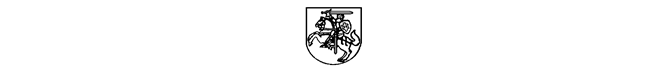 VALSTYBINĖ MOKESČIŲ INSPEKCIJA prie Lietuvos Respublikos finansų ministerijos(įstaigos duomenys)PATVIRTINIMAS, KAD UŽ AKCIZAIS APMOKESTINAMAS PREKES, ATGABENAMAS Į LIETUVOS RESPUBLIKĄ KOMERCINIAMS TIKSLAMS, AKCIZŲ SUMOKĖJIMAS LIETUVOS RESPUBLIKOJE GARANTUOTASDocumentation of Guarantee/Documentation de garantie/Nachweis der Sicherheitsleistung____________     Nr. VA___________________(data)                         (registracijos numeris)Galioja iki _________(data)Date of expiry/Date d‘expiration/Datum des Ablaufs______________FR0669 forma patvirtinta Valstybinės mokesčių inspekcijos prie Lietuvos Respublikos finansų ministerijos viršininko . balandžio 28 d. įsakymu Nr. VA-64(Valstybinės mokesčių inspekcijos prie Lietuvos Respublikos finansų ministerijos viršininko . balandžio 2 d. įsakymo Nr. VA-21    redakcija)Mokesčių mokėtojo pavadinimas (vardas, pavardė) ______________________________________Mokesčių mokėtojo identifikacinis numeris (kodas) ______________________________________Mokesčių mokėtojo adresas _________________________________________________________Telefono numeris _________________________________________________________________ Elektroninio pašto adresas __________________________________________________________Prašau išduoti patvirtinimą, kad už iš kitos Europos Sąjungos valstybės narės atvežamas akcizais apmokestinamas prekes, už kurias akcizas yra sumokėtas, Lietuvos Respublikoje akcizo sumokėjimas yra garantuotas.Informuoju, kad:Pristatymo duomenys:Pristatymo vieta __________________________________________________________________.Kontaktinio asmens vardas, pavardė __________________________________________________.Siuntėjo duomenys:Pavadinimas / vardas, pavardė ______________________________________________________.Identifikacinis numeris (įmonės kodas / PVM kodas) ____________________________________.Adresas ________________________________________________________________________.Valstybė ________________________________________________________________________.Telefono numeris _________________________________________________________________. Fakso numeris ___________________________________________________________________.  Elektroninio pašto adresas __________________________________________________________.Informacija apie prekes:Prekės pavadinimas _______________________________________________________________.Prekės tarifinė grupė ______________________________________________________________.Prekės tarifinės grupės kodas _______________________________________________________.Kombinuotosios nomenklatūros kodas ________________________________________________.Gabenamas kiekis ________________________________________________________________. Gabenamo kiekio mato vienetas ____________________________________________________.Tankis _________________________________________________________________________.Maksimali pakelio kaina ___________________________________________________________.Cigarečių kiekis pakuotėje _________________________________________________________.Alkoholio koncentracija ___________________________________________________________.Biologinės kilmės žaliavų dalis ______________________________________________________.Neto masė ______________________________________________________________________.Kiekis akcizui apskaičiuoti _________________________________________________________.Akcizinio kiekio mato vienetas ______________________________________________________.Akcizo tarifas ____________________________________________________________________. Akcizo suma ____________________________________________________________________.Mokestinių prievolių įvykdymo užtikrinimo būdas ______________________________________.Mokestinių prievolių įvykdymo užtikrinimo būdo suma skaičiais ___________________________.Mokestinių prievolių įvykdymo užtikrinimo būdo suma žodžiais ___________________________._______________________________________________________________________________.Dokumentą pateikusio asmens vardas, pavardė______________Gavėjas1. Pavadinimas/vardas, pavardė (PVM mokėtojo kodas)2. Mokesčių mokėtojo identifikacinis numerisGavėjas3. Adresas4. Kontaktinio asmens vardas, pavardė Gavėjas5. Pristatymo vieta 6. Gavėjo kontaktinio asmens Telefono numerisFakso numerisElektroninio pašto adresas Siuntėjas7. Pavadinimas/vardas, pavardė (PVM mokėtojo kodas)8. Telefono numerisFakso numerisElektroninio pašto adresas Siuntėjas9. Adresas9. AdresasPrekėsaprašymas10. Pavadinimas ir detalus aprašymas11. Kombinuotosios nomenklatūros kodasPrekėsaprašymas10. Pavadinimas ir detalus aprašymas12. KiekisPrekėsaprašymas10. Pavadinimas ir detalus aprašymas13. Mato vienetasAtsakingos institucijos, išdavusios patvirtinimą, pavadinimas ir mokesčių mokėtojo identifikacinis numeris (kodas)A. V.14. Atsakingos institucijos adresasTelefono numerisFakso numerisElektroninio pašto adresasAtsakingos institucijos, išdavusios patvirtinimą, pavadinimas ir mokesčių mokėtojo identifikacinis numeris (kodas)A. V.15. Atsakingo asmens vardas, pavardė, telefono numerisAtsakingos institucijos, išdavusios patvirtinimą, pavadinimas ir mokesčių mokėtojo identifikacinis numeris (kodas)A. V.16. Atsakingo asmens parašasValstybinei mokesčių inspekcijaiPRAŠYMASIŠDUOTI PATVIRTINIMĄ, KAD UŽ AKCIZAIS APMOKESTINAMAS PREKES,ATGABENAMAS Į LIETUVOS RESPUBLIKĄ KOMERCINIAMS TIKSLAMS, AKCIZŲ SUMOKĖJIMAS LIETUVOS RESPUBLIKOJE GARANTUOTAS DataPRAŠYMASIŠDUOTI PATVIRTINIMĄ, KAD UŽ AKCIZAIS APMOKESTINAMAS PREKES,ATGABENAMAS Į LIETUVOS RESPUBLIKĄ KOMERCINIAMS TIKSLAMS, AKCIZŲ SUMOKĖJIMAS LIETUVOS RESPUBLIKOJE GARANTUOTAS DataPRAŠYMASIŠDUOTI PATVIRTINIMĄ, KAD UŽ AKCIZAIS APMOKESTINAMAS PREKES,ATGABENAMAS Į LIETUVOS RESPUBLIKĄ KOMERCINIAMS TIKSLAMS, AKCIZŲ SUMOKĖJIMAS LIETUVOS RESPUBLIKOJE GARANTUOTAS DataPRAŠYMASIŠDUOTI PATVIRTINIMĄ, KAD UŽ AKCIZAIS APMOKESTINAMAS PREKES,ATGABENAMAS Į LIETUVOS RESPUBLIKĄ KOMERCINIAMS TIKSLAMS, AKCIZŲ SUMOKĖJIMAS LIETUVOS RESPUBLIKOJE GARANTUOTAS Data